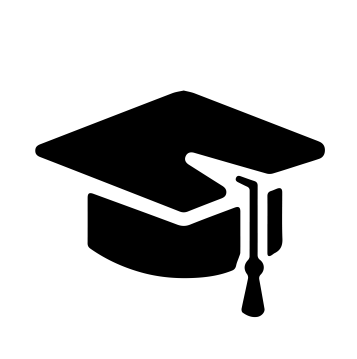 Всероссийский информационно – образовательный портал «Магистр»Веб – адрес сайта: https://magistr-r.ru/СМИ Серия ЭЛ № ФС 77 – 75609 от 19.04.2019г.(РОСКОМНАДЗОР, г. Москва)МОП СФО Сетевое издание «Магистр»ИНН 4205277233 ОГРН 1134205025349Председатель оргкомитета: Ирина Фёдоровна К.ТЛФ. 8-923-606-29-50Е -mail: metodmagistr@mail.ruИОР «Магистр»: Елена Владимировна В.Е -mail: magistr-centr@mail.ruГлавный редактор: Александр Сергеевич В.Е-mail: magistr-centr@magistr-r.ruПриказ №003 от 05.10.2023г.О назначении участников конкурса «Осенний вернисаж»Уважаемые участники, если по каким – либо причинам вы не получили электронные свидетельства в установленный срок (4 дня с момента регистрации), просьба обратиться для выяснения обстоятельств по электронной почте: metodmagistr@mail.ru№УчреждениеФИОРезультат1МБДОУ «Детский сад № 44», г. ПсковСмирнова Мария Ивановна, Ульяшова КираI степень (победитель)2МАДОУ «Детский сад «Журавлик», г. Тамбов, с. Покрово-ПригородноеУскова Кристина Сергеевна,  Смолин Даниил ВитальевичI степень (победитель)3МБ ДОУ Детский сад №39 «Сказка», Кемеровская область, город ОсинникиХанцева Елена Афанасьевна, Прейс ОксанаI степень (победитель)4МБДОУ детский сад №2, Свердловская обл., г.РевдаСиливанова Наталья ВикторовнаI степень (победитель)